 ÇALIŞTAY KAYIT FORMU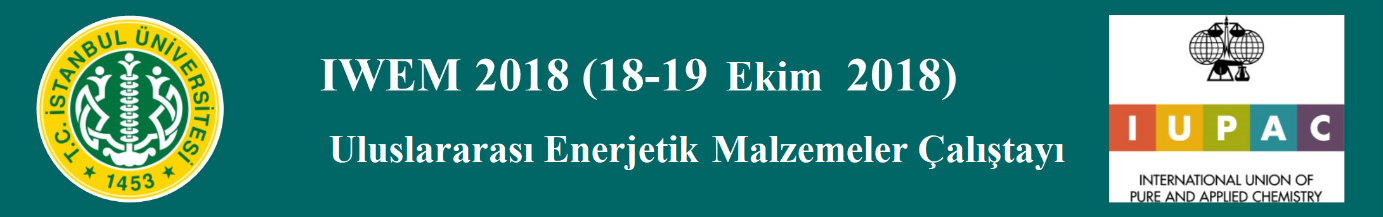 T. C. Kimlik NoAdı SoyadıÜnvanıKurumuE-PostaTelefon No (GSM)Yazışma AdresiKongreye Katılım ŞekliSözlü Bildiri [  ]		Poster [  ]		Diğer [  ]Bildiri Adı